1. OpeningCall to Order at 12:00 noonZoom Instructions - Zoom linkMake sure your name is on your Zoom sign in account for attendance.Please when making a motion or a second please state your name every time.Agenda Approval; moved by Vicente Bravo; seconded by Andrew Levy; motion passedApproval of August Minutes; moved by Jeni Mendel; seconded by Robin; motion passed2. Committees Reports & Updates	Treasurer’s Report			Robin Gainey 21-22  Budget			CASCWA Monthly Budget 19/20   20/21  21/22Current Balance $162,359.30Conference membership allocations need to be made to the sections- will work with Lisa SanchezSection Reports are due to State Treasurer on the following schedule:Due 3 days prior to the State Board MeetingState Treasurer needs to report End of Year Summary Sheets to CPA by 9/30/21 for tax purposesAnnual reports have been received Delta Sierra’s and Bay’sCDE					David KopperudState SARB			David Kopperud and Jennifer Gomeztrejohttps://us02web.zoom.us/j/82127032755October 21, 2021 State SARB Meeting Agenda - School Attendance Review Board3. Old BusinessReinstatement of a Public Information Officer 4. New Business 2022 State ConferenceState Board Funding of Conference; moved by  ; seconded; motion passedCASCWA State Board only per diemIncome Account Expenses (non profit); moved by  ; seconded; motion passed5. Discussion Items CalendarNovember 12, 2021 	State Executive Board Meeting 12 noon-2:00 p.m. Bring your lunch!!January 28, 2022	State Executive Board Meeting 12 noon-2:00 p.m. Bring your lunch!!March 4, 2022		State Executive Board Meeting 12 noon-2:00 p.m. Bring your lunch!!May 11-13, 2022  	State Conference Olympic Village, CAMay 10, 2022 		Afternoon/Evening before the State Conference6. Adjourn; moved by  ; seconded; motion passed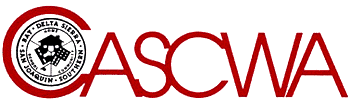 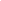 Executive Board MeetingOctober 11, 2021, 202112:00 p.m.- 1:00 p.m.Zoom MeetingMinutesMinutes